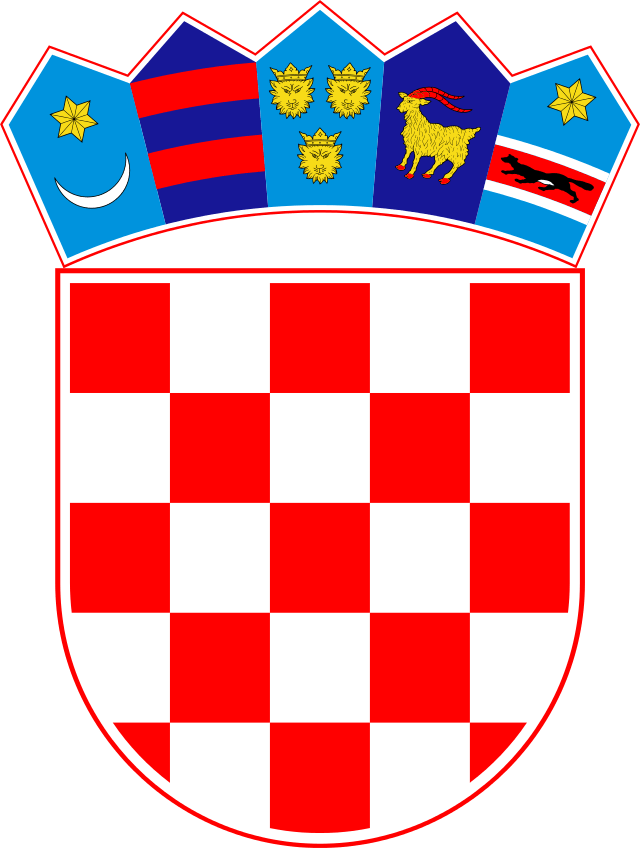 REPUBLIKA HRVATSKAOSNOVNA ŠKOLA DRENJEKLASA:007-05/23-01/21URBROJ:2121-18-01-23-1Drenje, 13. srpnja 2023.	Na temelju članka 13. Zakona o pravu na pristup informacijama („Narodne novine“ broj 25/13, 85/15 i 69/22) i članka 74. Statuta Osnovne škole Drenje, Drenje (KLASA: KLASA:012-03/19-01/01URBROJ:2121-18-19-2) od 6. rujna 2019., ravnatelj škole donosiODLUKUo određivanju zamjenika službenika za informiranjeČlanak 1.	U slučaju odsutnosti tajnice škole Sanje Balen (službenika za informiranje), kao osoba mjerodavna za rješavanje ostvarivanja prava na pristup informacijama (zamjenik službenika za informiranje) u Osnovnoj školi Drenje, Drenje određuje se Kristina Filaković, učiteljica biologije i kemije. Članak 2.	Ova Odluka stupa na snagu danom donošenja.                                                                                                                                 RAVNATELJ                                                                                                                           Darko Čota, dipl. ing.